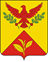 ПОСТАНОВЛЕНИЕАДМИНИСТРАЦИЯ ШАУМЯНСКОГО СЕЛЬСКОГО ПОСЕЛЕНИЯ ТУАПСИНСКОГО РАЙОНА     от 19.07.2022                                                                                                 № 55с. ШаумянОб утверждении Положения о порядке оказания материальной помощи гражданам Шаумянского сельского поселения Туапсинского района, находящимся в трудной жизненной ситуацииВ соответствии с Федеральными законами от 10 декабря 1995 года № 195-ФЗ "Об основах социального «Об общих принципах организации местного самоуправления в Российской Федерации», Уставом Шаумянского сельского поселения Туапсинского района, п о с т а н о в л я ю:1. Утвердить Положение о порядке оказания материальной помощи гражданам Шаумянского сельского поселения Туапсинского района, находящимся в трудной жизненной ситуации согласно приложению (прилагается).2. Контроль за выполнением настоящего постановления оставляю за собой.3.Постановление вступает в силу со дня его подписания.Исполняющий обязанности главы Шаумянского сельского поселения Туапсинского района                                                                      Т.А. Делигевурян